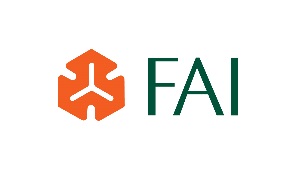 Il vero Caravaggio approda a PadovaA cura di Giovanni Agosti, Vittoria Romani e Jacopo StoppaA Milano, da circa vent’anni, il FAI organizza dei corsi di storia dell’arte: sono diventati quasi un’istituzione in città e nel corso degli anni hanno presentato, sotto profili diversi, tante vicende figurative del passato e del presente, vicine e lontane.Dal 2013, grazie alla collaborazione con il Piccolo Teatro, si è messa a punto una nuova formula, nata da un dialogo serrato con Luca Ronconi, in cui ogni incontro è costruito come una partitura teatrale, in un dialogo tra narrazione e recitazione, sorretto da immagini di ottima qualità. L’esperienza si è rivelata sollecitante e ha visto il formarsi di una “compagnia stabile” che – di stagione in stagione – si modifica a seconda delle esigenze.Il progetto è sbarcato a Padova nel 2019 con un corso monografico dedicato a Tiziano, tenuto tutti i giovedì tra febbraio e giugno presso la Sala del Romanino dei Musei Civici: è stata una vera sfida intellettuale verificare che il progetto funzionasse anche fuori dal contesto dove era stato concepito.Nel 2020 sarà la volta di Caravaggio e vedrà un massiccio coinvolgimento di giovani studiosi e attori, dell’Università di Padova e di varie altre, nella convinzione che il dialogo tra approdi della ricerca e forme della divulgazione vada condotto cercando insieme chiarezza e accessibilità. Dettagli:Il corso, di 18 lezioni, inizierà a febbraio e si terrà dalle 17,30 alle 18,45.Iscrizioni:Il corso sarà gratuito, previa iscrizione via mail, per gli studenti dell’Università di Padova (Dipartimento dei Beni Culturali: archeologia, storia dell’arte, del cinema e della musica) dei corsi di laurea triennale in Storia e tutela dei Beni Artistici e Musicali e magistrale in Storia dell’arte.Gli studenti che intendono partecipare al corso devono iscriversi scrivendo a Sara Menato (s.menato@fondoambiente.it), indicando il numero di matricola e il corso di laurea: a loro saranno riservati 30 posti in totale, seguendo l’ordine di arrivo delle e-mail. Sarà tenuto un registro delle firme e il ciclo di lezioni è valido per ottenere 3 CFU; è consentito un massimo di 2 assenze. Agli studenti partecipanti sarà infine richiesta una relazione finale, da inviare allo stesso indirizzo email.